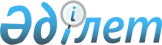 Облыстық Мәслихаттың 1999 жылғы 23 желтоқсандағы II сессиясының N 2 "2000 жылға арналған облыс бюджеті туралы" шешіміне өзгерістер мен толықтырулар енгізу туралыҚарағанды облыстық Мәслихатының IV сессиясының 2000 жылғы 22 маусымдағы N 3 шешімі. Қарағанды облысының әділет басқармасында 2000 жылғы 3 шілдеде N 104 тіркелді

      Қазақстан Республикасының 1999 жылғы 01 сәуірдегі N 357-1 "Бюджет жүйесі туралы", ҚР-ның 1993 жылғы 10 желтоқсандағы "Қазақстан Республикасының жергілікті өкілді және атқарушы органдары туралы", Заңына кейін енгізілген өзгерістер мен толықтыруларға, сондай-ақ Қазақстан Республикасы Қаржы Министрлігінің 2000 жылға арналған бірыңғай бюджеттік жіктеуіне енгізген өзгерістеріне сәйкес облыстық Мәслихат Шешім етті:

      I. Облыстық Мәслихаттың 1999 жылға 23 желтоқсандағы II сессиясының "2000 жылға арналған облыстық бюджет туралы" шешіміне төмендегідей өзгерістер мен толықтырулар енгізілсін:     1) 1 тармақта:     "10317768" саны "10487900" санына ауыстырылсын;     "2022539" саны "2150818" санына ауыстырылсын;     "12422607" саны "13021018" санына ауыстырылсын;     "662700" саны "362700" санына ауыстырылсын;     2) 6 тармақта:      "1077692" саны "1498114" санына ауыстырылсын;      "18506"  саны "40539" санына ауыстырылсын;      "108982" саны "190860" санына ауыстырылсын;     "118751" саны "135618" санына ауыстырылсын;     "334610" саны "348664" санына ауыстырылсын;     "106315" саны "185445" санына ауыстырылсын;     "56028" саны "149953" санына ауыстырылсын;     "25457" саны "75123" санына ауыстырылсын;     "115333" саны "115400" санына ауыстырылсын;     "125802" саны "111173" санына ауыстырылсын;     "67908" саны "68718" санына ауыстырылсын;     төмендегі мазмұндағы жолдармен толықтырылсын:     "Абай   24191"     "Ұлытау 13809"     "Шет    38621"     3) 7-тармақтағы төмендегі мазмұндағы жолдар алынып тасталсын:     "Абай   90874"     "Ұлытау 9097"     "Шет    4441"     "9614" саны "32669" санына ауыстырылсын;     "772703" саны "1010659" санына ауыстырылсын;     "475125" саны "320042" санына ауыстырылсын;     "608083" саны "704846" санына ауыстырылсын;     4) 8-тармақ төмендегі мазмұндағы жолдармен толықтырылсын:     - қалалық көлікті дамытуға;     - аз қамтамасыз етілген азаматтардың жеңілдікпен жол жүрулеріне;     - Қарағанды және Теміртау қалаларында жол қозғалысын реттеу жөніндегі жабдықтар мен құралдарды пайдалануға.     5) Төмендегі мазмұндағы 8-1 тармағымен толықтырылсын:     "2000 жылға арналған облыстық бюджетте адресті әлеуметтік көмек көлемі 106597 мың теңгеге ұлғайтылсын"     6) Төмендегі мазмұндағы 14-1 тармағымен толықтырылсын:     "Облыстық бюджеттің шығысы құрамында жалпы білім беретін күндізгі мектептерді компьютерлеуге 50 000 мың теңге қарастырылсын".     7) 32 тармақта "98839" саны "41639" санымен ауыстырылсын.     8) 33 тармақта:     - "толық көлемде" сөзі "мынадай көлемдерде" сөзімен алмастырылсын;     - төмендегі мазмұндағы жолдармен толықтырылсын:                                                         "мың теңге"     "Абай                                                  37767"     "Ақтоғай                                               34975"     "Бұқар Жырау                                           43321"     "Жаңаарқа                                              30279"     "Қарқаралы                                             55504"     "Нұра                                                  19292"     "Осакаров                                              46532"     "Шет                                                   22311"     "Балқаш                                                48674"     "Жезқазған                                            130000"     "Қарағанды                                             66697"     "Қаражал                                               60938"     "Саран                                                 73000"     "Теміртау                                              45317"     "Шахтинск                                              30393"     "Аудандар мен қалалар әкімдері несиелерді қайтарудың белгіленген тәртібіне сәйкес несиелерді қайтару кестесін дайындасын және бекітсін".     9) Облыстық Мәслихаттың 1999 жылғы 23 желтоқсандағы "2000 жылға арналған облыстық бюджет туралы" шешіміне қосымша жаңа редакцияда жазылсын (тіркелген).     2. Осы шешім әділет органдарына тіркеуден өткен соң және жарияланған соң күшіне енеді.      Сессия төрағасы                            Н. Усатов                                       Облыстық Мәслихаттың

                                       2000 ж. 22.06.

                                       IV сессияның

                                       N 3 шешіміне қосымша          ЕНГІЗІЛГЕН ӨЗГЕРТУЛЕР МЕН ТОЛЫҚТЫРУЛАР ЕСКЕРІЛГЕН

                2000 ЖЫЛҒА АРНАЛҒАН ОБЛЫСТЫҚ БЮДЖЕТ___________________________________________________________________________Санат  Сынып                Атаулары                         2000 жылға арналған    Сыныпша                                             нақтыланған бюджет      Ерекшелік___________________________________________________________________________1  2  3   4                5                                      7___________________________________________________________________________                I. ТҮСІМДЕР                                       13383718                Кірістер                                          104879001               Салық түсімдері                                   10281915   1            Кірістерге салынатын табыс салығы                  1186956      1         Заңды тұлғалардан алынатын табыс салығы            1186956          1     Заңды тұлғалардан - резиденттерден алынатын                табыс салығы                                         680378          2     Резидент емес заңды тұлғалардан алынатын табыс                салығы                                               60140          3     Заңды тұлғалардан - резинденттерден төлем                 көздерінен алынатын табыс салығы                     34038          4     Резидент емес заңды тұлғалардан төлем көздерінен                алынатын табыс салығы                               412400   3            Әлеуметтік салық                                   8726774      1         Әлеуметтік салық                                   8726774   5            Товарларға, жұмыстар мен қызметтерге салынатын                ішкі салықтар                                        67872      2         Акциздер                                             67649          2     Арақ                                                 47600          4     Шарап                                                  184          7     Сыра                                                 16760          8     Күшейтілген сусындар, күшейтілген шырындар мен                 бальзамдар                                            2800          23    Ойын бизнесі                                           305      4         Кәсіпкерлік және кәсіби қызмет жүргізуге алымдар       223          2     Жекелеген қызмет түрлерімен айналысу құқы үшін                лицензиялық алым                                       223   7            Басқа да салықтар                                   300313      1         Басқа да салықтар                                   300313          1     Республикалық бюджетке қарыздардың түсуі                 0          2     Жергілікті бюджетке қарыздардың түсуі               300000          9     Басқа да салық түсімдер                                3132               САЛЫҚҚА ЖАТПАЙТЫН ТҮСІМДЕР                          152101   2            Әкімшілік алымдар мен төлемдер, коммерциялық                емес және жолай сатулардан түскен кірістер          151386      1         Әкімшілік алымдар                                   124721          8     Мемлекеттік мекемелер көрсететін қызметтерді                 сатудан түсетін түсімдер                              4221          12    Қоршаған ортаны ластағаны үшін төлемдер             120500      3         Басқа да төлемдер мен коммерциялық емес және жолай                сатудан алынатын кірістер                            26665          1     Коммуналдық меншікті жалға беруден түсетін түсімдер  26665   3            Айыппұлдар мен санкциялар бойынша түсімдер             715      1         Айыппұлдар мен санкциялар бойынша түсімдер             715          1     Мемлекеттік мекемелер салатын әкімшілік айыппұлдар                мен санкциялар                                         140          9     Басқадай санкциялар мен айыппұлдар                      55          10    Табиғат қорғау заңын бұзғаны үшін айыппұлдар           5203               Капиталмен жасалған операциялардан алынатын кірістер 53884   1            Негізгі капиталды сату                               53884      1         Негізгі капиталды сату                               53884          4     Мемлекеттік меншік объектілерін жекешелендіруден                түсетін түсімдер                                     53644          5     Аймақты өзін-өзі қамтамасыз ету үшін сатып                 алынған астықты өткізуден түсетін түсімдер             240                II. АЛЫНҒАН РЕСМИ ТРАНСФЕРТТЕР (ГРАНТТАР)          21508184               Алынған ресми трансферттер (гранттар)              2150818   1            Мемлекеттік басқарудың төменгі тұрған                органдарынан трансферттер                          2098216      3         Аудандық (қалалық) бюджеттерден трансферттер       2098216          3     Аудандық (қалалық) бюджеттерден бюджеттік алымдар  2098216   9            Басқа қайнарлардан                                   52602      9         Басқа трансферттер                                   52602           1    Ағымдағылар                                          52602                III. ЖЕРГІЛІКТІ БЮДЖЕТТЕН БҰРЫН БЕРІЛГЕНДЕР                 БОЙЫНША НЕГІЗГІ ҚАРЫЗДЫ ӨТЕУ                        7450005               Бюджеттен берілген кредиттерді өтеу                 745000   1            Бұрын берілген кредиттерді өтеу                     745000      1         Мемлекеттік басқарудың басқа деңгейіндегі өтеу      745000          1     Мемлекеттік басқарудың басқа деңгейіндегі өтеу      745000___________________________________________________________________________                                                              (мың теңге)___________________________________________________________________________Функциялық топ  Функция                   АТАУЫ                      2000 жылға арналған      Мекеме                                            нақтыланған бюджет      Бағдарлама        Ерекшелік ___________________________________________________________________________1  2  3   4   5               6                                   7___________________________________________________________________________                 II. Шығыстар мен кредиттеулер                      12422607                 ШЫҒЫСТАР                                          123476071                Жалпы сипаттағы мемлекеттік қызметтер               164553   1             Мемлекеттік басқарудың жалпы қызметін                 орындайтын өкілді, атқарушы және басқадай органдар   81859      103        Жергілікті өкілді органдардың аппараты               10243          2      Жергілікті деңгейдегі әкімшілік шығындар              5880              3  Жергілікті органдардың аппараты                       5880          30     Депутаттық қызмет                                     4363              0  Депутаттық қызмет                                     4363      105        Әкімдер аппараты                                     71616          2      Жергілікті деңгейдегі әкімшілік шығындар             71616              3  Жергілікті органдардың аппараты                      71616   2             Қаржылық қызмет                                      82694      105        Әкімдер аппараттары                                  26599          62     Базарларда товарлар (жұмыстар, қызметтер) сату                 құқығы үшін алымдар түсімдерін ұйымдастыру           26599              30 Товарларды (жұмыстар мен қызметтерді) сату құқығы                  үшін алым жинауды жүзеге асыруға өкілетті органдар   26599      259        Жергілікті бюджеттен қаржыландырылатын коммуналдық                  меншіктің атқарушы органы                            30200          2      Жергілікті деңгейдегі әкімшілік шығындар              8940              3  Жергілікті органдардың аппараты                       8940          30     Коммуналдық меншікті жекешелендіруді ұйымдастыру      1260          31     Коммуналдық меншік мүліктерін сатып алу              20000      260        Қаржыландырудың жергілікті атқарушы органдары        25895          2      Жергілікті деңгейдегі әкімшілік шығындар             25895              3  Жергілікті органдардың аппараты                      258952                Қорғаныс                                            403724   1             Әскери қажеттіктер                                    5417      105        Қазақстан Республикасының қорғаныс министрлігі        5417          63     Жалпы әскери міндетті орындауды қамтамасыз ету        5417   2             Төтенше жағдайлар бойынша жұмыстар ұйымдастыру      398307      105        Әкімдер аппараты                                    398307          31     Азаматтық қорғаныстың басқару пунктерін, арнайы                  қоймаларын құру және ұстау және Азаматтық қорғаныс                  шараларын материалдық-техникалық қамтамасыз ету      12633          32     Жергілікті деңгейде төтенше жағдайларды жою         385674              30 Мемлекеттік өртке қарсы қызмет                      338867              31 Облыстық суда құтқару қызметі                        13949              35 Төтенше жағдайларды жою жөніндегі шаралар            328583                Қоғамдық тәртіп және қауіпсіздік                    267684   1             Құқық қорғау қызметі                                267684      105        Әкімдер аппараты                                         0          66     Нотариалдық іс-қимылды жүзеге асыруды ұйымдастыру        0              30 Нотариалдық кеңселер       251        Жергілікті бюджеттен қаржыландырылатын ішкі                 істердің атқарушы органы                            252684          2      Жергілікті деңгейдегі әкімшілік шығындар            228998              3  Жергілікті органдардың аппараты                     228998          27     Еңбекақы төлеу және әлеуметтік төлемдер бойынша                    кредиторлық қарыздарды өтеу                           8500          28     Жергілікті бюджеттен қаржыландырылатын, мемлекеттік                  мекемелердің белгіленген тәртіппен тіркелген шарттық                  міндеттемелері бойынша кредиторлық қарыздарды өтеу    9500          30     Жергілікті деңгейдегі қоғамдық тәртіпті қорғау және                  қоғамдық қауіпсіздікті қамтамасыз ету                 5686              32 Тұратын жері және құжаттары жоқ адамдарға арналған                  қабылдау-бөлу мекемесі                                4444              34 Қылмыстық-орындау инспекциясы                         1242      274        Жергілікті бюджеттен қаржыландырылатын тұрғын-үй                  коммуналдық және жол шаруашылығының атқарушы органы  15000          44     Елді мекендерде жол қозғалысын үйлестіру жөніндегі                   жабдықтар мен құралдарды пайдалану                  150004                Білім беру                                          830779   2             Бастауыш және орта білім беру                       337604      263        Жергілікті бюджеттен қаржыландырылатын білім беру,                  мәдениет, спорт және туризмнің атқарушы органы      337604          20     Жергілікті деңгейдегі жалпы білім беру              287604              32 Ерекше режимдегі мектеп-интернаттар                  79975              33 Бастауыш, орталау және орта мектептер                26453              34 Мектеп-интернаттар                                   90780              35 Арнаулы мектеп-интернаттар                           90396          32     Жергілікті деңгейде орта білім беру жүйесін                   ақпараттау                                           50000   3             Кәсіптік-техникалық білім беру                      206906      263        Жергілікті бюджеттен қаржыландырылатын білім беру,                  мәдениет, спорт және туризмнің атқарушы органы      206906          31     Жергілікті деңгейде кәсіптік-техникалық оқыту       206906              30 Кәсіптік-техникалық мектептер                       206906   4             Арнаулы орта білім беру                             260238      254        Жергілікті бюджеттен қаржыландырылатын денсаулық                  сақтаудың атқарушы органы                            23164          8      Жергілікті деңгейдегі арнаулы орта оқу орындарына                  кадрлар дайындау                                     23164      263        Жергілікті бюджеттен қаржыландырылатын білім беру,                  мәдениет, спорт және туризмнің атқарушы органы      237074          8      Жергілікті деңгейдегі арнаулы оқу орындарына                  кадрлар дайындау                                    237074   5             Кадрлар қайта даярлау                                24939      251        Жергілікті бюджеттен қаржыландырылатын ішкі істер                  атқарушы органы                                      11049          11     Жергілікті деңгейдегі кадрларды қайта даярлау        11049              30 Ішкі істер органдары үшін кадрларды қайта даярлау    11049                 Кадрларды қайта даярлау                              13890      263        Жергілікті бюджеттен қаржыландырылатын білім беру,                  мәдениет, спорт және туризмнің атқарушы органы       13890          11     Жергілікті деңгейдегі кадрларды қайта даярлау        13890              6  Мемлекеттік мекемелердің кадрларын қайта даярлау     13890   9             Білім беру саласындағы басқадай қызметтер             1092      263        Жергілікті бюджеттен қаржыландырылатын білім беру,                  мәдениет, спорт және туризмнің атқарушы органы        1092          38     Балалар мен жасөспірімдердің психикасын тексеру                 үшін жергілікті тұрғындарға                  психикалық-дәрігерлік-педагогикалық көмек көрсету     1092              30 Психикалық-дәрігерлік-педагогикалық консультациялар   10925                Денсаулық сақтау                                   1795710   1             Көп салалы ауруханалар                              382259      254        Жергілікті бюджеттен қаржыландырылатын денсаулық                  сақтаудың атқарушы органы                           382259          36     Жергілікті деңгейде халыққа стационарлық                  медициналық көмек көрсету                           382259   2             Халықтың денсаулығын сақтау                         304424      254        Жергілікті бюджеттен қаржыландырылатын денсаулық                  сақтаудың атқарушы органы                           304424          31     ВИЧ-инфекциялы ауруларға медициналық көмек көрсету   20767              0  ВИЧ-инфекциялы ауруларға медициналық көмек көрсету   20767          33     Эпидемияға қарсы күрес                                 500          39     Жергілікті деңгейде қауіпті инфекциялардың алдын                 алу және күресу                                      63020              30 Медициналық көмек көрсету төлем төлеу жөніндегі                   Орталықтық облыстық, аудандық                  санитарлық-эпидемиологиялық бөлімшелері             63020          34     Жергілікті деңгейде қанның (оның орнын басушының)                  қорын дайындау                                       31672          41     Жергілікті деңгейде салауатты өмір салтын насихаттау  1945          45     Ана мен баланы қорғау                               186520              30 Балалар үйлері                                       53170              31 Балаларға стационарлық көмек көрсету                104948              32 Аяғы ауыр, босанатын және босанғандарға                  стационарлық көмек көрсету                           28402   3             Мамандандырылған медициналық көмек                  495463      254        Жергілікті бюджеттен қаржыландырылатын денсаулық                  сақтаудың атқарушы органы                           495463          30     Психикалық ауытқулары бар ауруларға стационарлық                  медициналық көмек көрсету                           128163          32     Туберкулез ауруымен ауыратындарға стационарлық                  медициналық көмек көрсету                           168091          40     Ұлы Отан Соғысы ардагерлері мен мүгедектерінің                  ауруханалары мен емханалары                          22454          47     Онкология ауырымен ауыратындарға стационарлық                 медициналық көмек көрсету                            89615          48     Алкоголизммен, нашақорлықпен, таксикоманиямен                  ауыратындарға стационарлық медициналық көмек көрсету 23429          49     Тері-венерологиялық ауруларға стационарлық                 медициналық көмек көрсету                            10540          50     Жұқпалы аурулары бар ауруларға ст.мед. көмек көрсету 53167   4             Емханалар                                           259027      254        Жергілікті бюджеттен қаржыландырылатын денсаулық                 сақтаудың атқарушы органы                           259027          35     Ауылдық жерлердің амбулаториялық ұйымдарында                  халыққа алғашқы медициналық-санитарлық көмекті                  ұйымдастыру                                         115224          46     Халыққа амбулаториялық-емханалық ұйымдарда алғашқы                  медициналық-санитарлық көмекті ұйымдастыру          143803   5             Медициналық көмектің басқа да түрлері               144876      251        Жергілікті бюджеттен қаржыландырылатын ішкі                  істердің атқарушы органы                             27449          31     Әскерилерге медициналық көмек көрсету                27449      254        Жергілікті бюджеттен қаржыландырылатын денсаулық                  сақтаудың атқарушы органы                           117427   37            Жедел жәрдем көрсету                                105350   43            Төтенше жағдай кезінде тұрғындарға медициналық                  көмек көрсету                                        12077              30 Шұғыл медициналық көмек көрсету орталықтары           5568              31 Арнаулы медициналық жабдықтаудың облыстық базалары    6509   9             Денсаулық сақтау саласындағы басқадай қызметтер     209661      254        Жергілікті бюджеттен қаржыландырылатын денсаулық                  сақтаудың атқарушы органы                           209661          2      Жергілікті деңгейдегі әкімшілік шығындар             11417              3  Облыстық басқару аппараты                            11417          28     Жергілікті бюджеттен қаржыландырылатын, мемлекеттік                  мекемелердің белгіленген тәртіппен тіркелген                 шарттық міндеттемелері бойынша кредиторлық                 қарыздарды өтеу                                     189191          38     Облыс тұрғындарының денсаулығын сақтаудағы                  басқадай қызметтер                                    7100              31 Ауру түрлеріне байланысты кейбір категориядағы                  азаматтарды дәрі-дәрмекпен қамтамасыз ету             6100              32 Кейбір категориядағы азаматтарды арнайы балалар                 азығымен қамтамасыз ету                               1000          42     Есепке алу қызметімен қамтамасыз ету                  1453              93 Орталықтандырылған бухгалтериялар                     1453          44     Дәрі-дәрмектер мен медициналық құралдырды                  орталықтандырын сатып алу                              5006                Әлеуметтік көмек және әлеуметтік қамсыздандыру      940373   1             Әлеуметтік қамсыздандыру                            350267      263        Жергілікті бюджеттен қаржыландырылатын білім беру,                  мәдениет, спорт және туризмнің атқарушы органы       81276          33     Балаларды әлеуметтік қамсыздандыру                   81276              30 Балалар үйлері                                       81276      258        Еңбек, жұмыспен қамту және халықты әлеуметтік                  қорғаудың атқарушы органы                           268991          32     Жергілікті деңгейде интернат типтегі мекемелер                 арқылы әлеуметтік қамсыздандыру                     268991              30 Жасөспірім мүгедектерге арналған интернат үйлері                  мен психоневрогиялық интернат үйлер                  67900              31 Қариялар мен жалпы типтегі мүгедектерге арналған                 интернат үйлер                                       53462              33 Психоневрологиялық интернаттар                      147629   2             Әлеуметтік көмек                                    492081      105        Әкім аппараттары                                     77600          60     Кейбір категориядағы азаматтарға әлеуметтік көмек                   көрсету                                              77600      258        Жергілікті бюджеттен қаржыландырылатын еңбек,                  жұмыспен қамту және халықты әлеуметтік қорғаудың                   атқарушы органы                                       4284          57     Жергілікті деңгейде мүгедектерге әлеуметтік көмек                  көрсету                                               4284              33 Техникалық және басқа да құралдармен қамтамасыз ету   4284      258        Жергілікті бюджеттен қаржыландырылатын еңбек,                 жұмыспен қамту және халықты әлеуметтік қорғаудың                 атқарушы органы                                      47706          37     Ауылдық жерде тұратын денсаулық сақтау, білім беру,                  әлеуметтік қорғау, мәдениет мамандарына отын сатып                 алуға әлеуметтік көмек көрсету                          80          38     Ұлы Отан Соғысындағы Жеңістің 55-жылдығын                 мерекеледі өткізу                                   47626      258        Жергілікті бюджеттен қаржыландырылатын еңбек,                 жұмыспен қамту және халықты әлеуметтік қорғаудың                  атқарушы органы                                     362491          42     Мемлекеттік адрестік көмек                          362491   9             Әлеуметтік көмек және әлеуметтік қамсыздандыру                  саласындағы басқадай қызметтер                       98025      258        Жергілікті бюджеттен қаржыландырылатын еңбек,                  жұмыспен қамту және халықты әлеуметтік қорғау                  басқармасы                                           98025          2      Жергілікті деңгейдегі әкімшілік шығындар             40355              3  Жергілікті органдардың аппараттары                   40355          25     Жергілікті атқарушы органдар резервтері есебінен                 өткізілетін шаралар                                    637          27     Жергілікті бюджеттен қаржыландырылатын, мемлекеттік                  мекемелердің белгіленген тәртіппен тіркелген шарттық                  міндеттемелері бойынша кредиторлық қарыздарды өтеу   30634          28     Жергілікті бюджеттен қаржыландырылатын, мемлекеттік                  мекемелердің белгіленген тәртіппен тіркелген шарттық                  міндеттемелері бойынша кредиторлық қарыздарды өтеу   17199          33     Жергілікті деңгейде дәрігерлік-әлеуметтік сараптау    9200              30 Облыстық, қалалық және аудандық дәрігерлік-әлеуметтік                  сараптау комиссиялары                                 92007                Тұрғын үй-коммуналдық шаруашылық                     44840   1             Тұрғын үй шаруашылығы                                    0      274        Тұрғын үй-коммуналдық және жол шаруашылығының                 жергілікті бюджеттен қаржыландырылатын атқарушы                 органы                                                   0          43     Тұрғын үй шаруашылығы                                    0              30 Халық арасында аса қажет ететіндерді тұрғын үймен                  қамтамасыз ету                                           0   2             Коммуналдық шаруашылық                               24660      274        Тұрғын үй-коммуналдық және жол шаруашылығының                  жергілікті бюджеттен қаржыландырылатын атқарушы                  органы                                               24660          42     Коммуналдық шаруашылықты дамыту                      24660              30 Коммуналдық шаруашылықты жалпы дамытуды ұйымдастыру  24660   3             Сумен қамтамасыз ету                                 20180      274        Тұрғын үй-коммуналдық және жол шаруашылығының                 жергілікті бюджеттен қаржыландырылатын атқарушы                  органы                                               20180          40     Ауыз сумен қамтамасыз ету жұмысын ұйымдастыру        201808                Мәдениет, спорт және ақпараттық кеңістік            361901   1             Мәдениет саласының қызметі                          279787      263        Жергілікті бюджеттен қаржыландырылатын білім беру,                  мәдениет, спорт және туризмнің атқарушы органы      279787          35     Жергілікті деңгейде балалармен мәдени және                  спорттық шараларды өткізу                           113149              30 Жергілікті деңгейде балалармен мәдени шараларды                  өткізу                                               30000              31 Жергілікті деңгейде балалармен спорттық шараларды                  өткізу                                               83149          39     Жергілікті деңгейде спорттық шараларды өткізу         7488          41     Жергілікті деңгейде халықтың мәдени демалысын                   ұйымдастыру                                         134800          43     Жергілікті деңгейде ойын-сауық шараларын өткізу       3350          44     Жергілікті деңгейде тарихи-мәдени құндылықтарды                  сақтау                                               16000          51     Ұлы Отан Соғысындағы Жеңістің 55-жылдығын                  мерекеледі өткізу                                    5000   3             Аппараттық кеңістік                                  82114      105        Әкімдер аппараты                                     31750          46     Жергілікті деңгейде газеттер мен журналдар арқылы                  мемлекеттік ақпараттық саясатты жүргізу              25000          47     Жергілікті телерадио тарату арқылы мемлекеттік                 ақпараттық саясатты жүргізу                           6750      261        Жергілікті бюджеттен қаржыландырылатын мұрағат                  қорлары бөлімінің атқарушы органы                    16554          2      Жергілікті деңгейде әкімшілік шығындар                3400              3  Жергілікті органдар аппараттары                       3400          30     Жергілікті деңгейде мұрағат қорының, баспа                  өнімдерінің сақталуын және оларды арнайы                  пайдалануды қамтамасыз ету                           13154              30 Облыстық және қалалық мұрағаттар                     13154      263        Жергілікті бюджеттен қаржыландырылатын білім беру,                  мәдениет, спорт және туризмнің атқарушы органы       33810          45     Жергілікті деңгейде ақпараттың жалпыға жетуін                 қамтамасыз ету                                       33810              30 Кітапханалар                                         3381010               Ауыл, су, орман, балық шаруашылығы және қоршаған                  ортаны қорғау                                        92321   1             Ауыл шаруашылығы                                     10000      257        Жергілікті бюджеттен қаржыландырылатын ауыл                  шаруашылығының атқарушы органы                       10000          32     Зиянкестермен күрес және өсімдіктерді аурудан                 қорғау шаралары                                      10000   5             Қоршаған ортаны қорғау                               71886      105        Әкімдер аппараты                                     71886          34     Жергілікті деңгейде қоршаған ортаны қорғауды                  ұйымдастыру                                          71886              30 Облыстық (қалалық) қоршаған ортаны қорғау қорлары     6886              31 Жергілікті деңгейде қоршаған ортаны қорғау                  жұмыстарын жүргізу                                   65000   9             Ауыл, су, орман, балық шаруашылығы саласында және                 қоршаған ортаны қорғаудағы басқадай қызметтер        10435      257        Жергілікті бюджеттен қаржыландырылатын ауыл                  шаруашылығының атқарушы органы                       10435          2      Жергілікті деңгейдегі әкімшілік шығындар             10435              3  Басқару аппараты                                     1043512               Көлік және байланыс                                 160000   1             Автомобиль көлігі                                   160000      274        Жергілікті бюджеттен қаржыландырылатын тұрғын                 үй-коммуналдық, жол шаруашылығы және көліктің                 атқарушы органы                                     160000          46     Қала көлігін дамыту                                  60000          50     Жергілікті деңгейде жол жүйесін пайдалану           100000              12 Автомобиль жолдарын қаржыландыруды қамтамасыз ету    1000013               Басқалар                                            551757   3             Кәсіпкерлік қызметті қолдау және бәсекелестікті                   қорғау                                                5000      272        Жергілікті бюджеттен қаржыландырылатын экономика,                 шағын және орташа бизнесті қолдаудың атқарушы                  органы                                                5000          31     Жергілікті деңгейде шағын кәсіпкерлікті қолдауды                  ұйымдастыру                                           5000   9             Басқалар                                            546757      105        Әкімдер аппараты                                    395439          27     Еңбекақы және әлеуметтік төлемдер бойынша                 кредиторлық қарыздарды өтеу                           5400          28     Жергілікті бюджеттен қаржыландырылатын мемлекеттік                  мекемелердің белгіленген тәртіппен тіркелген шарттық                  міндеттемелері бойынша кредиторлық қарыздарды өтеу   46400          52     Жергілікті атқарушы органдардың резервтік қоры       41639          58     Жергілікті бюджеттен қаржыландырылатын мемлекеттік                  мекемелердің белгіленген тәртіппен тіркелген шарттық                  міндеттемелері бойынша жергілікті бюджеттің                 кредиторлық қарыздары                               300000          61     Өкілеттілік шығындар                                  2000      263        Жергілікті бюджеттен қаржыландырылатын білім беру,                   мәдениет, спорт және туризмнің атқарушы органы      124362          2      Жергілікті деңгейде әкімшілік шығындар               26520              30 Жергілікті білім беру органдарының аппараты          10540              31 Жергілікті мәдениет органдарының аппараты             6460              32 Жергілікті спорт және туризм органдарының аппараты    9520          27     Еңбекақы және әлеуметтік төлемдер бойынша                  кредиторлық қарыздарды өтеу                           3006          28     Жергілікті бюджеттен қаржыландырылатын, мемлекеттік                  мекемелердің белгіленген тәртіппен тіркелген                           шарттық міндеттемелері бойынша кредиторлық

                 қарыздарды өтеу                                     89474          34     Есептік қызметтермен қамтамасыз ету                   5362              30 Білім беру ұйымдарының орталықтандырылған                  бухгалтериясы                                         2660              31 Мәдениет ұйымдарының орталықтандырылған                  бухгалтериясы                                         2702      272        Жергілікті бюджеттен қаржыландырылатын экономика,                 шағын және орташа бизнесті қолдаудың атқарушы органы 18939          2      Жергілікті деңгейде әкімшілік шығындар               18939              30 Экономика органдарының аппараттары                   18939      273        Жергілікті бюджеттен қаржыландырылатын инфрақұрылым                 және құрылыстың атқарушы органы                       8017          2      Жергілікті деңгейде әкімшілік шығындар                8017              3  Жергілікті органдар аппараттары                       801715               Ресми трансферттер                                 7332376   1             Ресми трансферттер                                 7332376      105        Әкімдер аппараты                                   1512474          30     Басқа да трансферттер                                14360          54     Субвенциялар                                       1498114      119        Қарағанды облысының әкімі                          5819902          26     Республикалық бюджетке аударылатын облыстық                 бюджеттің трансферті                               5819902                 Несие бөлу                                           7500010               Ауыл, су, орман, балық шаруашылығы және қоршаған                  ортаны қорғау                                        30000   1             Ауыл шаруашылығы                                     30000      257        Жергілікті бюджеттен қаржыландырылатын ауыл                  шаруашылығының атқарушы органы                       30000          82     Ауыл шаруашылығы өнімдерін өндірушілерді несиелеу    3000013               Басқалар                                             45000   3             Кәсіпкерлік қызметті қолдау және бәсекелестікті                 қорғау                                               45000      272        Жергілікті бюджеттен қаржыландырылатын экономика,                 шағын және орташа бизнесті қолдаудың атқарушы                 органы                                               45000          80     Жергілікті деңгейде шағын кәсіпкерлікті дамыту                 үшін несие бөлу                                      45000                 III. БЮДЖЕТТІҢ ДЕФИЦИТІ (ПРОФИЦИТІ)                 362700                 IV. БЮДЖЕТТІҢ ДЕФИЦИТІН (ПРОФИЦИТІН ПАЙДАЛАНУ)                      ҚАРЖЫЛАНДЫРУ                                   -362700                 ӨТЕУЛЕР                                            -36270016               Қаржыландыру                                       -362700   1             Негізгі қарыздарды өтеу                            -362700      105        Әкімдер аппараты                                   -362700          55     Жергілікті атқарушы органдардың берешегін өтеу     -362700___________________________________________________________________________
					© 2012. Қазақстан Республикасы Әділет министрлігінің «Қазақстан Республикасының Заңнама және құқықтық ақпарат институты» ШЖҚ РМК
				